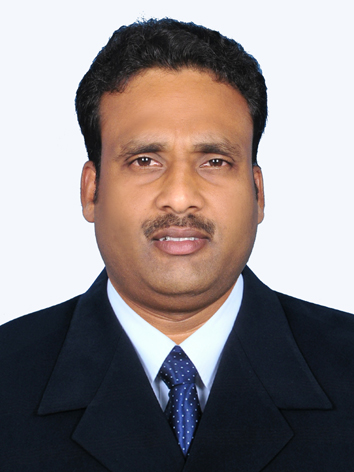 ASHRAFAdmin Assistant/PRO Assistant/ReceptionistDUBAI, United Arab EmiratesMobile: C/o 0505891826 Email: ashraf.309831@2freemail.com Career Objective: Intend to build a career with leading corporate of high-tech environment with committed and dedicated people which will help me to explore myself and fully my potential.Work Experience:Jeddah Tours and Travels, Riyadh, KSA           Office In charge                                                  Period: 2014 to 2016Duties and Responsibilities:Attention to detail and problem solving skills.Strong organizational and planning skills.Carrying administrative duties such as filing, typing, copying, binding, scanning etc.Organizing travel arrangements for senior managers.  Making agreements for India, Pakistan, Bangladesh and Nepal etc. Typing, Translation (little bit), Online emigration works.Online Visa processing, On line visa applications, Residence renewal. Maintaining computer and manual filing systems. Provide information to internal colleagues or external enquirers. Handling sensitive information in a confidential manner.  Relying to email, telephone or face to face enquiries.  Develop and update administrative systems to make them more efficient.  Answering telephone calls and passing them on.  Oversee and supervise the work of junior staff. Grand Mayral Hotel, Alkhobar, KSA           Front Office Receptionist                                                  Period: 2011 to 2013	Duties and Responsibilities:Keep front desk tidy and presentable with all necessary material (pens, forms, paper etc.)Greet and welcome guestsAnswer questions and address complaintsAnswer all incoming calls and redirect them or keep messagesReceive letters, packages etc. and distribute themPrepare outgoing mail by drafting correspondence, securing parcels etc.Check, sort and forward emailsMonitor office expenses and costsTake up other duties as assigned (travel arrangements, schedules etc.)Sonmar Investment company, Salala, Oman              Admin Assistant						Period: 2009 to 2010	Duties and Responsibilities:Knowledge of office management systems and procedures.Excellent time management skills and ability to multi-Task and priorities work.Attention to detail and problem solving skills.Excellent written and verbal communication skills.Strong organizational and planning skills.The Oman Construction Company,Muscat,OmanOffice Assistant					           Period:2007 to 2009Duties and Responsibilities:Handling day to day works related to the office such as filing, faxing, mailing,etc,,Compile reports on various aspects of changes in production or inventoryKeep records of items shipped, received, or transferred to another locationFind, sort, or move goods between different parts of the businessAdditional Skill Set:Typing Skills both in Arabic and English  Ability to speak, Read and Write  both in Arabic & EnglishEducational Qualifications:B.Com Degree from University of Calicut, Period 1997-2000 Diploma in Computer ApplicationTechnicalSkills:MS-Word, MS-Excel, MS-PowerPointOperating Systems: Windows, MS-DOSInternet, Email…Personal Details:Name	:	ASHRAFDate of Birth	:	20/12/1977Sex	:	MaleStatus	:	MarriedReligion	:	IslamNationality	:	IndiaLanguages Known	:	English, Arabic, Hindi, and Malayalam		I hereby declare that the information furnished above is true to the best of my knowledge and belief.Ashraf